                 		COLÉGIO BATISTA DE SANTARÉM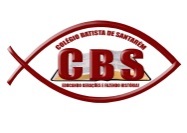 Av. Mendonça Furtado, 1779 – Santa Clara | Fone (93)3522-2931 – Santarém – PA.“O temor do Senhor é o princípio da sabedoria” (Prov. 9.10a)CONCURSO DE BOLSA 2022 – RESULTADO – 1º ANO EM*OBSERVAÇÃO: DE ACORDO COM O ITEM 3.2 DO EDITAL, FORAM CORRIGIDAS AS REDAÇÕES DOS CANDIDATOS, QUE ATINGIRAM A NOTA MINIMA DE 50% DA PROVA OBJETIVA.COLOCAÇÃONOME NOTA LÍNGUA PORTUGUESANOTA MATEMÁTICA*REDAÇÃO*NOTA FINAL1ºKAHELLEN RUFINO 2,42,61,66,62ºLARISSA SOUZA SCHUTZ 2,42,21,76,33ºLUCIANA BARBOSA SANTARÉM 2,61,81,86,24ºCARLOS EDUARDO MADURO LOBATO 1,62,61,55,75ºLUCAS GABRIEL PONTES LOPES 22,21,45,6